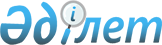 О внесении изменений и дополнений в решение Аккольского районного маслихата "О районном бюджете на 2011-2013 годы" от 23 декабря 2010 года № С 35-1
					
			Утративший силу
			
			
		
					Решение Аккольского районного маслихата Акмолинской области от 30 марта 2011 года № С 37-2. Зарегистрировано Управлением юстиции Аккольского района Акмолинской области 18 апреля 2011 года № 1-3-155. Утратило силу в связи с истечением срока применения - (письмо Аккольского районного маслихата Акмолинской области от 17 июня 2013 года № 01-10/42)      Сноска. Утратило силу в связи с истечением срока применения - (письмо Аккольского районного маслихата Акмолинской области от 17.06.2013 № 01-10/42).

      В соответствии с подпунктом 4 пункта 2 статьи 106, пунктом 5 статьи 104 Бюджетного кодекса Республики Казахстан от 4 декабря 2008 года, статьей 6 Закона Республики Казахстан «О местном государственном управлении и самоуправлении в Республике Казахстан» от 23 января 2001 года, Аккольский районный маслихат РЕШИЛ:



      1. Внести в решение Аккольского районного маслихата «О районном бюджете на 2011-2013 годы» от 23 декабря 2010 года № С 35-1 (зарегистрировано в Реестре государственной регистрации нормативных правовых актов № 1-3-147 и опубликовано 21 января 2011 года в районных газетах «Ақкөл өмірі» и «Знамя Родины KZ»), следующие изменения и дополнения:

      в пункте 1:

      в подпункте 1):

      цифры «1 745 302» заменить на цифры «1 769 712,8»;

      цифры «1 342 453» заменить на цифры «1 366 863,8»;

      в подпункте 2):

      цифры «1 755 374,9» заменить на цифры «1 782 376,2»;

      в подпункте 5):

      цифры «-22 475,9» заменить на цифры «-25 066,4»;

      в подпункте 6):

      цифры «22 475,9» заменить на цифры «25 066,4»;

      в пункте 3:

      цифры «232 177» заменить на цифры «252 287,5»;

      в подпункте 1):

      цифры «48 859» заменить на цифры «68 969,5»;

      цифры «9 128» заменить на цифры «10 396,5»;

      после строки «14 129 тысяч тенге – на реализацию государственного образовательного заказа в дошкольных организациях образования;» дополнить строками следующего содержания:

      «10273 тысячи тенге - на увеличение размера доплаты за квалификационную категорию, учителям школ и воспитателям дошкольных организаций образования;

      8 569 тысяч тенге - на реализацию мероприятий Программы занятости 2020.»;

      в пункте 4:

      цифры «43 894» заменить на цифры «48 194,3»;

      после строки «41 714 тысяч тенге – на капитальный ремонт объектов образования;» дополнить строкой следующего содержания:

      «4 300,3 тысяч тенге – на реализацию государственного образовательного заказа в дошкольных организациях образования».

      в пункте 6-1:

      после строки «404 тысячи тенге - на приобретение запасных частей для служебного автотранспорта государственного учреждения «Отдел сельского хозяйства и земельных отношений Аккольского района;» дополнить строками следующего содержания:

      «466,2 тысяч тенге - на разработку проектно-сметной документации по объекту «Реконструкция водопроводных сетей в городе Акколь Аккольского района (третья очередь)»;

      1000 тысяч тенге - на разработку проектно-сметной документации по объекту «Реконструкция водопроводных сетей в ауле Енбек Аккольского района»;

      224,6 тысяч тенге - на реализацию мер социальной поддержки специалистов социальной сферы сельских населенных пунктов;

      899,7 тысяч тенге - на реализацию государственного образовательного заказа в дошкольных организациях образования».



      2. Приложение 1 к решению Аккольского районного маслихата «О районном бюджете на 2011-2013 годы» от 23 декабря 2010 года № С 35-1 изложить в новой редакции, согласно приложению 1 к настоящему решению.



      3. Настоящее решение вступает в силу со дня государственной регистрации в Управлении юстиции Аккольского района и вводится в действие с 1 января 2011 года.      Председатель сессии Аккольского

      районного маслихата                        А.Тимошин      Секретарь Аккольского

      районного маслихата                        Ю.Ужакин      «СОГЛАСОВАНО»      Аким Аккольского района                    А.С.Уисимбаев      Начальник государственного

      учреждения «Отдел экономики

      и финансов Аккольского района»             Л.Н.Величко

Приложение 1 к решению    

Аккольского районного маслихата

от 30 марта 2011 года № С 37-2

 

Приложение 1 к решению    

Аккольского районного маслихата

от 23 декабря 2010 года № С 35-1 Районный бюджет на 2011 год
					© 2012. РГП на ПХВ «Институт законодательства и правовой информации Республики Казахстан» Министерства юстиции Республики Казахстан
				категориякатегориякатегориякатегорияСуммаклассклассклассСуммаподклассподклассСуммаНаименованиеСумма12345I. ДОХОДЫ1769712,81Налоговые поступления36487201Подоходный налог294992Индивидуальный подоходный налог2949903Социальный налог1536551Социальный налог15365504Налоги на собственность1572341Налоги на имущество1001173Земельный налог143134Налог на транспортные средства407675Единый земельный налог203705Внутренние налоги на товары, работы и услуги216722Акцизы32913Поступления за использование природных и других ресурсов132664Сборы за ведение предпринимательской и профессиональной деятельности49775Налог на игорный бизнес13808Обязательные платежи, взимаемые за совершение юридически значимых действий и (или) выдачу документов уполномоченными на то государственными органами или должностными лицами28121Государственная пошлина28122Неналоговые поступления1867701Доходы от государственной собственности13245Доходы от аренды имущества, находящегося в государственной собственности132402Поступления от реализации товаров (работ, услуг) государственными учреждениями, финансируемыми из государственного бюджета731Поступления от реализации товаров (работ, услуг) государственными учреждениями, финансируемыми из государственного бюджета7304Штрафы, пени, санкции, взыскания, налагаемые государственными учреждениями, финансируемыми из государственного бюджета, а также содержащимися и финансируемыми из бюджета (сметы расходов) Национального Банка Республики Казахстан163601Штрафы, пени, санкции, взыскания, налагаемые государственными учреждениями, финансируемыми из государственного бюджета, а также содержащимися и финансируемыми из бюджета (сметы расходов) Национального Банка Республики Казахстан, за исключением поступлений от организаций нефтяного сектора1636006Прочие неналоговые поступления9201Прочие неналоговые поступления9203Поступления от продажи основного капитала1930003Продажа земли и нематериальных активов193001Продажа земли193004Поступления трансфертов1366863,802Трансферты из вышестоящих органов государственного управления1366863,82Трансферты из областного бюджета1366863,8Функциональная группаФункциональная группаФункциональная группаФункциональная группасуммаАдминистратор бюджетных программАдминистратор бюджетных программАдминистратор бюджетных программсуммаПрограммаПрограммасуммаНаименованиесуммаII. Затраты1782376,201Государственные услуги общего характера141883112Аппарат маслихата района (города областного значения)16484001Услуги по обеспечению деятельности маслихата района (города областного значения)16484122Аппарат акима района (города областного значения)38249001Услуги по обеспечению деятельности акима района (города областного значения)38249123Аппарат акима района в городе, города районного значения, поселка, аула ( села), аульного (сельского) округа73652001Услуги по обеспечению деятельности акима района в городе, города районного значения, поселка, аула (села), аульного (сельского) округа73652459Отдел экономики и финансов района (города областного значения)13498001Услуги по реализации государственной политики в области формирования и развития экономической политики, государственного планирования, исполнения бюджета и управления коммунальной собственностью района (города областного значения)12159003Проведение оценки имущества в целях налогообложения403004Организация работы по выдаче разовых талонов и обеспечение полноты сбора сумм от реализации разовых талонов736011Учет, хранение, оценка и реализация имущества, поступившего в коммунальную собственность20002Оборона1398122Аппарат акима района (города областного значения)1398005Мероприятия в рамках исполнения всеобщей воинской обязанности139803Общественный порядок, безопасность, правовая, судебная, уголовно-исполнительная деятельность1000458Отдел жилищно-коммунального хозяйства, пассажирского транспорта и автомобильных дорог района (города областного значения)1000021Обеспечение безопасности дорожного движения в населенных пунктах100004Образование1194254,6464Отдел образования района (города областного значения)1194254,6001Услуги по реализации государственной политики на местном уровне в области образования4812003Общеобразовательное обучение1013014,6004Информатизация системы образования в государственных учреждениях образования района (города областного значения)4000005Приобретение и доставка учебников, учебно-методических комплексов для государственных учреждений образования района (города областного значения)13805006Дополнительное образование для детей40632009Обеспечение деятельности  организаций дошкольного воспитания и обучения78390015Ежемесячные выплаты денежных средств опекунам (попечителям) на содержание ребенка сироты (детей-сирот), и ребенка (детей), оставшегося без попечения родителей12852018Организация профессионального обучения15676020Обеспечение оборудованием, программным обеспечением детей-инвалидов, обучающихся на дому800021Увеличение размера доплаты за квалификационную  категорию учителям школ и воспитателям дошкольных организаций образования1027306Социальная помощь и социальное обеспечение96818451Отдел занятости и социальных программ района (города областного значения)96818001Услуги по реализации государственной политики на местном уровне в области обеспечения занятости  и реализации социальных программ для населения14054002Программа занятости20047005Государственная адресная социальная  помощь1385006Жилищная помощь5431007Социальная помощь отдельным категориям нуждающихся граждан  по решениям местных представительных органов8323010Материальное обеспечение детей инвалидов, воспитывающихся и обучающихся на дому674011Оплата услуг по зачислению, выплате и доставке пособий и других социальных выплат154014Оказание социальной помощи нуждающимся гражданам на дому20798016Государственные пособия на детей до 18 лет15800017Обеспечение нуждающихся инвалидов обязательными гигиеническими средствами и предоставление услуг специалистами жестового языка, индивидуальными помощниками в соответствии с индивидуальной программой реабилитации инвалида2962023Обеспечение деятельности центров занятости719007Жилищно-коммунальное хозяйство155598,4123Аппарат акима района в городе, города районного значения, поселка, аула ( села), аульного (сельского) округа16854008Освещение улиц  населенных пунктов8716009Обеспечение санитарии населенных пунктов4803010Содержание мест захоронений и погребение безродных340011Благоустройство и озеленение населенных пунктов2995458Отдел жилищно-коммунального хозяйства, пассажирского транспорта и автомобильных дорог района (города областного значения)95344012Функционирование системы водоснабжения и водоотведения5438028Развитие коммунального хозяйства89906467Отдел строительства района (города областного значения)43400,4003Строительство и (или) приобретение жилья государственного коммунального жилищного фонда1271,4004Развитие, обустройство и (или) приобретение инженерно-коммуникационной инфраструктуры4212908Культура, спорт, туризм и информационное пространство81606455Отдел культуры и развития языков района (города областного значения)62501001Услуги по реализации государственной политики на местном уровне в области развития языков и культуры5044003Поддержка культурно-досуговой работы31709006Функционирование районных (городских) библиотек24336007Развитие государственного языка и других языков народа Казахстана1412456Отдел внутренней политики района (города областного значения)10031001Услуги по реализации государственной политики на местном уровне в области информации, укрепления государственности и формирования социального оптимизма граждан4411002Услуги по проведению государственной информационной политики через газеты и журналы5300003Реализация региональных программ в сфере молодежной политики320465Отдел физической культуры и спорта района (города областного значения)9074001Услуги по реализации государственной политики на местном уровне в сфере физической культуры и спорта3129006Проведение спортивных соревнований на районном (города областного значения) уровне1500007Подготовка и участие членов сборных команд района (города областного значения) по различным видам спорта на областных спортивных соревнованиях444510Сельское, водное, лесное, рыбное хозяйство, особо охраняемые природные территории, охрана окружающей среды и животного мира, земельные отношения84364,3459Отдел экономики и финансов района (города областного значения)2536,6099Реализация мер социальной поддержки специалистов социальной сферы сельских населенных пунктов за счет целевого трансферта из республиканского бюджета2536,6467Отдел строительства района (города областного значения)52749,2012Развитие объектов водного хозяйства52749,2473Отдел ветеринарии района (города областного значения)15635,5001Услуги по реализации государственной политики на местном уровне в сфере ветеринарии4999007Организация отлова и уничтожения бродячих собак и кошек240011Проведение противоэпизоотических мероприятий10396,5477Отдел сельского хозяйства и земельных отношений района (города областного значения)13443001Услуги по реализации государственной политики на местном уровне в сфере сельского хозяйства и земельных отношений (города областного значения)13443099Реализация мер социальной поддержки специалистов социальной сферы сельских населенных пунктов за счет целевого трансферта из республиканского бюджета11Промышленность, архитектурная, градостроительная и строительная деятельность8348467Отдел строительства района (города областного значения)4921001Услуги по реализации государственной политики на местном уровне в области строительства4921468Отдел архитектуры и градостроительства района (города областного значения)3427001Услуги по реализации государственной политики в области архитектуры и градостроительства на местном уровне342712Транспорт и коммуникации3050458Отдел жилищно-коммунального хозяйства, пассажирского транспорта и автомобильных дорог района (города областного значения)3050023Обеспечение функционирования автомобильных дорог305013Прочие9748458Отдел жилищно-коммунального хозяйства, пассажирского транспорта и автомобильных дорог района (города областного значения)5140001Услуги по реализации государственной политики на местном уровне в области жилищно-коммунального хозяйства, пассажирского транспорта и автомобильных дорог5140459Отдел экономики и финансов района (города областного значения)1000012Резерв местного исполнительного органа района (города областного значения)1000469Отдел предпринимательства района (города областного значения)3608001Услуги по реализации государственной политики на местном уровне в области развития предпринимательства и промышленности360815Трансферты4307,9459Отдел экономики и финансов района (города областного значения)4307,9006Возврат неиспользованных (недоиспользованных) целевых трансфертов4307,9III. Чистое бюджетное кредитование12403Бюджетные кредиты1335310Сельское, водное, лесное, рыбное хозяйство, особо охраняемые природные территории, охрана окружающей среды и животного мира, земельные отношения13353459Отдел экономики и финансов района (города областного значения)13353018Бюджетные кредиты для реализации мер социальной поддержки специалистов социальной сферы сельских населенных пунктов13353Погашение бюджетных кредитов9505Погашение бюджетных кредитов9501Погашение бюджетных кредитов9501Погашение бюджетных кредитов, выданных из государственного бюджета950IV. Сальдо по операциям с финансовыми активами0V. Дефицит (профицит) бюджета-25066,4V. Финансирование дефицита (использование профицита) бюджета25066,47Поступление займов1335301Внутренние государственные займы133532Договоры займа1335303Займы, получаемые местным исполнительным органом района (города областного значения)1335316Погашение займов950Погашение займов950459Отдел экономики и финансов района (города областного значения)950005Погашение долга местного исполнительного органа перед вышестоящим бюджетом9508Используемые остатки бюджетных средств12663,401Свободные остатки бюджетных средств12663,41Свободные остатки бюджетных средств12663,4